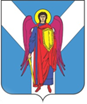 ДУМА ШПАКОВСКОГО МУНИЦИПАЛЬНОГО ОКРУГА СТАВРОПОЛЬСКОГО КРАЯ ПЕРВОГО СОЗЫВАРЕШЕНИЕ29 декабря 2022 г.                         г. Михайловск                                            № 428О внесении изменений в некоторые решения Думы Шпаковского муниципального округа Ставропольского краяВ соответствии с Федеральным законом от 6 октября 2003 года 
№ 131-ФЗ «Об общих принципах организации местного самоуправления 
в Российской Федерации», Уставом Шпаковского муниципального округа Ставропольского края и на основании заявления Воронцова Андрея Олеговича от 28 декабря 2022 года о досрочном прекращении полномочий депутата Думы Шпаковского муниципального округа Ставропольского края в связи с отставкой по собственному желанию Дума Шпаковского муниципального округа Ставропольского края РЕШИЛА:1. Внести в пункт 1 решения Думы Шпаковского муниципального округа Ставропольского края от 01.10.2020 № 1 «О подтверждении полномочий депутатов представительного органа Шпаковского муниципального округа Ставропольского края первого созыва» 
(с изменениями, внесенными решением Думы Шпаковского муниципального округа Ставропольского края от 28 сентября 2022 г. № 390) изменение, изложив строку «многомандатному избирательному округу № 7 – Воронцова Андрея Олеговича, Петина Андрея Дмитриевича, Чернова Дениса Александровича;» в следующей редакции:«многомандатному избирательному округу № 7 – Петина Андрея Дмитриевича, Чернова Дениса Александровича;».2. Внести в решение Думы Шпаковского муниципального округа Ставропольского края от 01.10.2020 № 11 «Об утверждении перечня и состава комитетов Думы Шпаковского муниципального округа Ставропольского края первого созыва» (с изменениями, внесенными решениями Думы Шпаковского муниципального округа Ставропольского края от 29 сентября 2021 г. № 250, от 28 сентября 2022 г. № 390) следующие изменения:2.1. В приложении 2:2.1.1. Раздел «Комитет по социальным вопросам и безопасности» изложить в следующей редакции:«Комитет по социальным вопросам и безопасности1. Баранов Виталий Викторович2. Волобуев Виталий Васильевич3. Демченко Сергей Сергеевич4. Кавина Ольга Викторовна5. Попелнуха Антон Александрович6. Чеканенко Ирина Васильевна7. Широкорядова Екатерина Борисовна».2.1.2. Пункт 3 раздела «Комитет по аграрным вопросам, природопользованию и экологии» признать утратившим силу.3. Внести в пункт 2.3 решения Думы Шпаковского муниципального округа Ставропольского края от 01.10.2020 № 13 «Об избрании председателей и заместителей председателей комитетов Думы Шпаковского муниципального округа Ставропольского края первого созыва» изменение, изложив его в следующей редакции:«2.3. Баранова Виталия Викторовича заместителем председателя Комитета по социальным вопросам и безопасности;».4. Разместить настоящее решение на официальном сайте Думы Шпаковского муниципального округа Ставропольского края 
в информационно-телекоммуникационной сети «Интернет».5. Настоящее решение вступает в силу со дня его принятия.Председатель ДумыШпаковского муниципальногоокруга Ставропольского края						        С.В.Печкуров